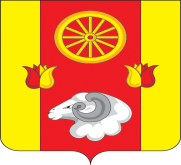 РОССИЙСКАЯ ФЕДЕРАЦИЯ              Администрация  Киевского сельского поселения                   Администрация Ремонтненского района       Ремонтненского района	          Ростовской области             346492, с. Киевка           ул. Ленинская №97               Тел. 33-1-66        № 93.24/703 от 02.11.2022 г.Отчет о проделанной работе Киевского сельского поселения по гармонизации межэтнических отношений за октябрь 2022 года.1. Проведение заседаний консультативных советов и малых советов 2. Информация о ходе выполнения муниципальных программ борьбы с   экстремизмом и планов по гармонизации межэтнических отношений3. Проведённые сходы граждан4. В случаях возникновения конфликтных ситуаций: (обобщенная информация.)5. Информация о деятельности добровольных народных дружин6. Факты уничтожения посевов при несанкционированном выпасе скотаГлава Администрации  Киевского сельского поселения                                                                           Г.Г. ГоловченкоКонсультативные советыДатаКоличество участниковПовестка дняПринятые решенияПринятые решенияНаименование мероприятияДата проведения№ пунктов программ (планов)Объём выполнения1.  19 октября,в поддержку СВО, проведение -Акции «Окна Z» http://vk.com/wall-196032319_865http://vk.com/wall-196032319_860     -Флешмоб «Z» «V» http://vk.com/wall-196032319_864     26.10.22г  Размещение информационного материалла: -«Экстремизм.Толерантность» http://vk.com/wall-196032319_876  - Как обнаружить террориста и защититься от наподения»http://vk.com/wall-196032319_875- «Вербовка в сети интернет» http://vk.com/wall-196032319_874   п.9 подпрограммы «Содействие развитию институтов и инициатив гражданского общества Киевского сельского поселения на 2014-2020 годы».130 просмотров            122 просмотра151 просмотров             51 просмотр54 просмотра               59 просмотраДата и место проведенияКоличество участниковКто проводилПоднимаемые вопросыПринятые решенияДата и местоПричины конфликтаУстановочные данные участниковПринятые меры по локализации конфликтаПринятые процессуальные решенияНаименование мероприятияЧисленность дружинниковФИО руководителя дружиныЭтнический состав дружиныОхрана общественного порядка7 человекСавченко Александр ВикторовичРусские - 5чел.,Аварцы – 1 чел.,Даргинцы – 1 чел.Дата и местоПричинитель вреда (ФИО, национальность)Пострадавший (ФИО, национальность)Меры, принятые органами власти